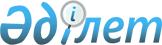 О внесении изменений и дополнений в решение маслихата города Шымкента от 24 марта 2006 года N 27/239-3с "О правилах застройки территории города Шымкента"
					
			Утративший силу
			
			
		
					Решение Шымкентского городского маслихата Южно-Казахстанской области от 23 декабря 2008 года N 16/163-4с. Зарегистрировано Управлением юстиции города  Шымкента Южно-Казахстанской области 27 января 2009 года N 14-1-87. Утратило силу решением Шымкентского городского маслихата Южно-Казахстанской области от 31 марта 2010 года N 33/306-4c      Сноска. Утратило силу решением Шымкентского городского маслихата Южно-Казахстанской области от 31.03.2010 N 33/306-4c.

      В соответствии с подпунктом 15 пункта 1 статьи 6 Закона Республики Казахстан "О местном государственном управлении в Республике Казахстан" и статьей 22 Закона Республики Казахстан "Об архитектурной, градостроительной и строительной деятельности в Республике Казахстан", маслихат города Шымкент РЕШИЛ: 



      1. Внести в решение маслихата города Шымкента "О правилах застройки территории города Шымкента" от 24 марта 2006 года N 27/239-3с (зарегистрировано в Реестре государственной регистрации нормативных правовых актов за N 14-1-27, опубликовано в газете "Панорама Шымкента" 14 апреля 2006 года, внесены изменения и дополнения решением маслихата от 14.04.2008 года N 9/80-4с "О внесении изменений и дополнений в решение городского маслихата от 24 марта 2006 года N 27/239-3с "О правилах застройки территории города Шымкента", зарегистрировано в Реестре государственной регистрации нормативных правовых актов за N 14-1-75, опубликовано 30 мая 2008 года в N 22 газеты "Панорама Шымкента") следующие изменения и дополнения: 



      пункт 9-1 изложить в следующей редакции: 

      "9-1) В заявлении должны быть указаны: цель использования земельного участка; его предполагаемые размеры; местоположение; испрашиваемое право пользования; наличие (отсутствие) другого земельного участка (по земельным участкам, указанным в пункте 2 статьи 50 Земельного Кодекса Республики Казахстан) с указанием реквизитов (адрес, телефон) заявителя. 

      В случае разработки полезных ископаемых к ходатайству прилагается копия контракта на недропользование". 



      В пункте 9-2) после слов " заинтересованного лица" дополнить словами "и в случаях, предусмотренных нормативными правовыми актами". 



      Пункт 9-5) дополнить абзацем следующего содержания "При испрашивании земельного участка для строительства объектов предварительно производится выбор земельного участка, который осуществляет специальная комиссия, созданная акиматом города Шымкента. Результаты выбора земельного участка для строительства объекта, а в необходимых случаях и для установления его охранной или санитарно-защитной зоны оформляются отделом земельных отношений города Шымкента актом о выборе земельного участка. К данному акту прилагаются проекты границ каждого земельного участка в соответствии с возможными вариантами их выбора". 



      В пункте 9-6) после слов " материалы по земельному участку" дополнить словами "акты выбора земельного участка, проекты границ земельного участка и иные документы". 



      В пункте 9-13) после слов " с земельно-кадастровым делом" дополнить словами " после установленной оплаты". 



      2. Контроль за исполнением настоящего решения возложить на заместителя акима города Шымкента Билисбекова Е. и отдела земельных отношений (С.Жансеитов). 



      3. Настоящее решение вводится в действие по истечении десяти календарных дней после дня его первого официального опубликования.       Председатель сессии 

      городского маслихата                       Е.Зорбанов            Секретарь городского маслихата             Н. Джарболов 
					© 2012. РГП на ПХВ «Институт законодательства и правовой информации Республики Казахстан» Министерства юстиции Республики Казахстан
				